Внеклассное мероприятие «Домино: Вездесущая математика»Класс делится на команды. Каждая команда получает по 5 камней. Остальные (всего 22) кладутся в банк. Откуда игроки могут в любое время взять их.  Загадки (5 баллов)                                     Весёлый тест (10 баллов)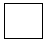 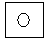  Среднее арифметическое (15 баллов)     Пословицы (20 баллов)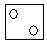 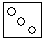  Шар и куб (25 баллов)                            Квадрат и круг (30 баллов)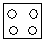 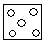  Весёлая викторина (35 баллов)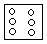 Играем, как в обычное домино. В конце игры подсчитываем количество баллов. Для начала определим, какая команда делает первый ход. Капитаны команд вытаскивают по камню. У кого точек больше, тот и делает первый ход. На доске камень: «Пусто-пусто». Первая команда кладёт соответствующий камень. Например:  Значит, начинают с номинации «Шар и куб»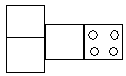 Средне-арифметическое Включив свои знания, смекалку, сообразительность и чувство юмора, попытайтесь отыскать среднеарифметическое не чисел, как на уроках, а тех предметов и существ, которые нас окружают.портфеля и рюкзака (ранец)носка и чулка (гольф)кола и пятерки (тройка)ежа и змеи (колючая проволока)холодильника и вентилятора (кондиционер)трамвая и поезда (электричка)Викторина «Шар и куб»Отвечая на предложенные вопросы, нужно сделать выбор между шаром и кубом – и только ними (или производными от них).Какая бывает молния? (Шаровая)Как иначе называют объем помещения? (Кубатура)Как называется известная картина Пабло Пикассо? («Девочка на шаре»)Как называется жилое помещение для судовой команды на корабле? (Кубрик)Назовите одну из очень популярных кличек дворняжек (Шарик)Как называют переходящей спортивный приз в виде чаши или бокала? (Кубок)Викторина «Квадрат или круг»Отвечая на предложенные вопросы, нужно сделать выбор между квадратом и кругом – и только ними (или производными от них).Назовите самую известную картину Казимира Малевича («Черный квадрат»)что появляется под глазами очень усталого человека? (Круги)Кто такие нематоды? (Круглые черви)Как называет беспрерывное движение чего – либо? (Круговорот)Как называют ответственность всех за каждого и каждого за вех? (Круговая порука)Назовите синоним фразы «в среднем исчислении» (На круг)Ящерицы семейства агам зовутся…Как? (Круглоголовки)Назовите способ посева ряда культур (квадратногнездовой метод)какое название дали «страшному» расположению грибов на поляне? («Ведьмин круг» - растущие по кругу грибы. Согласно предрассудкам, в нем по ночам черти сбиваются масло; от его травы портится коровье молоко; разрыв землю, в нем можно найти клад. Обойдите его стороной, если хоровод водят мухоморы или бледные поганки, а если луговики, лисички, грузди – берите без страха и сомнения)Какую форму имеют предписывающие дорожные знаки? (квадрат)Какую форму имеют запрещающие дорожные знаки? (Круг)Каким бывает и полный дурак, и отличник, и сирота? (Круглый дурак, круглый отличник, круглый сирота)Черный – белый участок шахматной доски – это…(Квадрат)Как называется геометрическая фигура, которую представляет собой семья? (Круг – семейный круг)ЗагадкиВ поле не воин (1)Богатырская цифра (3)Минимум отмеров на один разрез (7)Разбойничья цифра (40)«Нечистая» дюжина (13)Лучше одной головы (2) ПословицыПри выпадении этой номинации команда должна назвать пословицу, содержащую какое-либо число или цифру.Весёлый тест1. Что проводят, когда сопоставляют или сравнивают одно явление с другим, сходным?- перпендикуляры    - параллели  - наклонные    - спирали2. Что выкидывает человек, совершивший какой-нибудь предосудительный, странный, смешной поступок?   - цифру    - число    - номер    - формулу3. Как называется повторяющаяся группа цифр в записи бесконечной дроби?    - тайм    - период    - раунд    - гейм4. Что является названием музы-кального инструмента?    - треугольник    - квадрат    - овал    - ромб5. Что напоминает геометрическое тело, называющееся тор?    - бублик    - рогалик    - крендель    - батонВеселая викторинаЦифра в классном журнале (отметка)Без чего не могут обойтись охотники, барабанщики и математики (без дроби)Какой математический знак напоминает движение губ верблюда, когда он жует жвачку (знак бесконечности)С какой формулой нас познакомил Марк Захаров (формула любви)Какая цифра всегда катается в электричке (три)Как нужно уважительно обращаться к учителю на уроке геометрии (Ваше преПОДОБИЕ).